Занимљива математикаЧудесни свет Ојлерових једнакостиПолазећи од основне, покретачке Ојлерове једнакости:                            (1)и уз мало истраживачке радозналости и храбрости лако долазимо до неких веома занимљивих и необичних једнакости.IЗа почетак, то су:                             (2)и                            (3) .Доказ:Ако у једнакости   (1)  заменимо        са      , добијамо:На основу познате непарности синусне и парности косинусне функције је    и      .Тако добијамо :Сабирајући:са добијамо једнакост   (3) .Одузимајући, добијамо једнакост   (2) .Ове једнакости користе се у реалној анализи за решавање неких типова тригонометријских интеграла методом смене. Познате су као Ојлерове смене!IIСледе једнакости мање познате математичком аудиторијуму:                            (4)и                            (5)Докажимо једнакост   (4) .Број        је тачка на кружници у комплексној равни :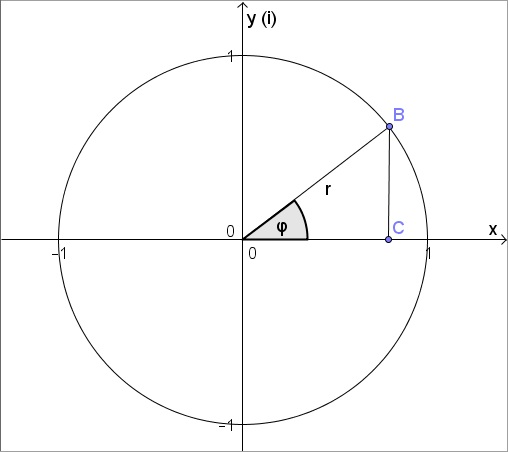        ,       Како је у            , односно :то је:У правоуглом троуглу        је:   , тј.     .Тригонометријски запис броја        је:и експоненцијални:Овде важи     .Тако број        има експоненцијални запис:Даље је:Спојимо ли почетак и крај, добијамо једнакост   (4) .Слично се доказује   (5) .IIIЗа крај, ту су једнакости које можда највише оправдавају наслов текста:                            (6)и                            (7) .Након што смо доказали   (4)   лако доказујемо   (6)   и   (7) .Сменом        у   (4)   непосредно добијамо једнакост   (6) .У једнакости   (6)   крије се и једнакост   (7) !Остављамо читаоцу, да уз споменуту истраживачку радозналост, храброст и стрпљење, докаже, у овом тексту последњу, чудесну Ојлерову једнакост :